Propozycje zabaw i ćwiczeń na tydzień 6-10 kwietnia , gr. : „Odkrywcy”Temat : WielkanocOglądanie pocztówek świątecznych- rozmowa na ich temat, zwrócenie uwagi na symbole związane ze Świętami Wielkiej Nocy.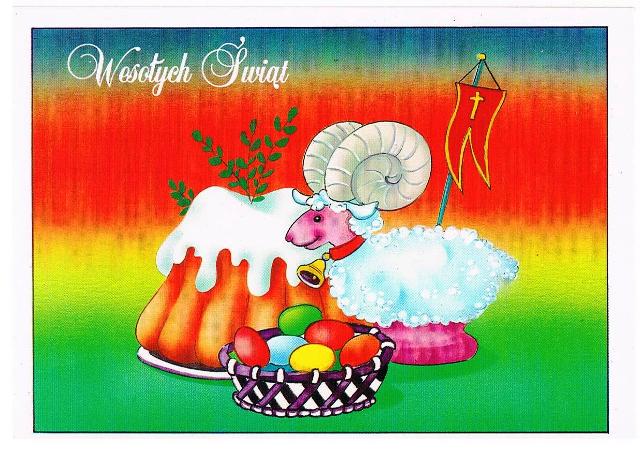 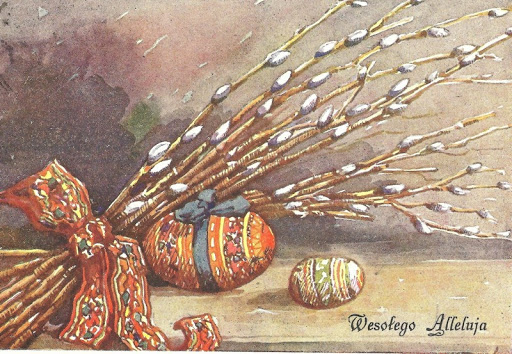 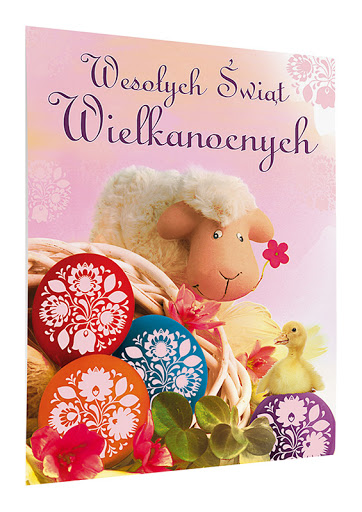 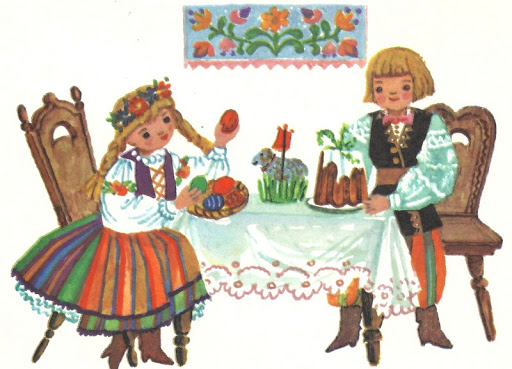 Możemy zaproponować dziecku, zaprojektowanie (narysowanie) własnej kartki świątecznej.Proponujemy obejrzenie bajki Ewy Szelburg- Zarembiny pt. „Bajka o gęsim jaju” https://www.youtube.com/watch?v=6GHhf23i2o0 Słuchanie fragmentu bajki pt.: O kurce Złotopiórce i kogutku Szałaputku” E.Szelburg– Zarembiny Zwrócenie uwagi na to, iż nie należy być skąpym i łakomym, należy dzielić się z innymi a posiłki spożywać powoli dokładnie żując pokarm.Treść bajki: Za siedmioma łąkami, za siedmioma polami był sobie dziad i baba. Dziad miał kogutka Szałaputka, a baba miała kurkę Złotopiórkę. Kogutek Szałaputek co rano piał ku–ku–ry–ku! A kurka Złotopiórka co rano znosiła śliczne, duże, białe jajko. Wieczorem kogutek Szałaputek i Kurka Złotopiórka chodzili razem na spacer. Spacerowali sobie drogą, noga za nogą... Czasem szli łąką albo lasem. A raz poszli w pole. Na polu kogutek Szałaputek i kurka Złotopiórka znaleźli kłosek pszenicy. — Ku–ku–ry–ku! — mówi kogutek Szałaputek. — Najemy się porządnie pszenicznych ziarnek. — Ko–ko–ko! — mówi kurka Złotopiórka. — Zanieśmy te ziarnka do domu. Dziad zmiele je na pszenną mąkę, a baba z tej mąki upiecze pszenną bułkę. — Ki–ki–ry–ku! — krzyknął skąpy i łakomy kogutek. — Nie nośmy nic dziadowi i babie. Sami zjedzmy! I zaczął łapczywie dziobaċ ziarnka. Widzi to kurka Złotopiórka i przestrzega kogutka Szałaputka: — Uważnie łykaj. Bo kogutek Szałaputek łyk–łyk! po dwa ziarnka na jeden raz łyka. — Po jednym ziarnku łykaj, po jednym! — przestrzega mądra kurka Złotopiórka. A kogutek Szałaputek nie słucha — po dwa łyka. — Po jednym! — krzyczy kurka. Po dwa łyka kogutek. — Po jednym! — kurka prosi. Kogutek swoje. Łyk–głdyk! — zakrztusił się. Masz ci los! Upadł kogutek Szałaputek jak długi. Upadł koło drogi, zamknął oczy, podkurczył nogi. Ani tchnie. Niewiele myśląc biegnie kurka Złotopiórka do morza po ratunek. — O mój Boże! Morze, morze, daj wody! — Komu wody? — Kogucikowi Szałaputkowi, bo kogutek Szałaputek jak nieżywy, wpadł w pokrzywy, ani tchnie! Morze dało wody kogucikowi Szałaputkowi. Kogutek Szałaputek napił się. Łyk-głdyk! przełknął dwa ziarnka, co mu w gardle uwięzły, i zdrów, żywy wyskoczył z pokrzywy. — Ku–ku–ry–ku! — zapiał kogutek Szałaputek dobrej kurce Złotopiórce. — Ki–ki–ry–ku! — zapiał dziadowi i babie. — Na zdrowie! — odpowiedzieli mu dziad, baba i kurka Złotopiórka. Rozmowa na temat bajki: - Kto żył za siedmioma łąkami i za siedmioma polami? - Co miał dziad i baba? - Jak kogutek Szałaputek wraz kurką Złotopiórka spędzali wolny czas? - Co znaleźli na polu? - Co postanowił zrobić z ziarnami pszenicy kogutek Szałaputek, a co kurka Złotopiórka? - Co przydarzyło się kogutkowi Szałaputkowi podczas jedzenia? - Kto pomógł kogucikowi? - Czy należy tak postępować jak kogutek Szałaputek i dlaczego?  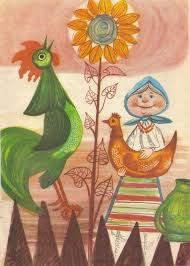 Zachęcamy do wykonania  kilku ćwiczeń .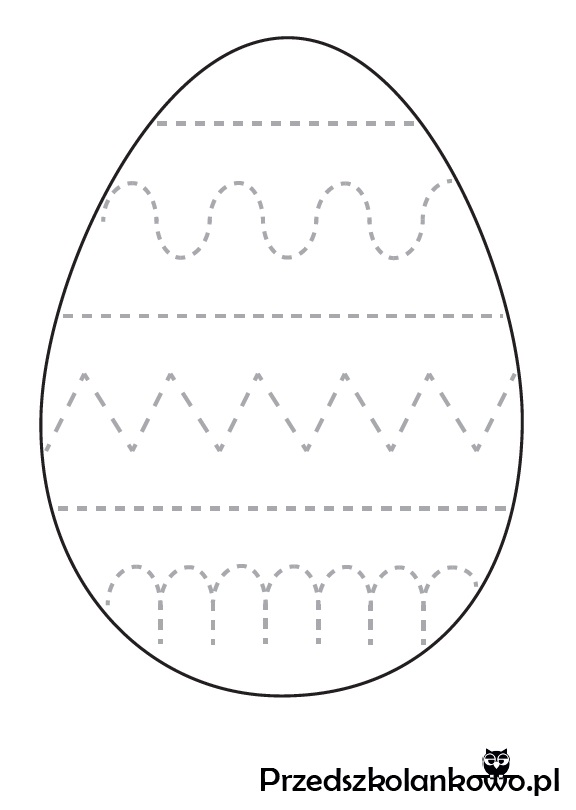 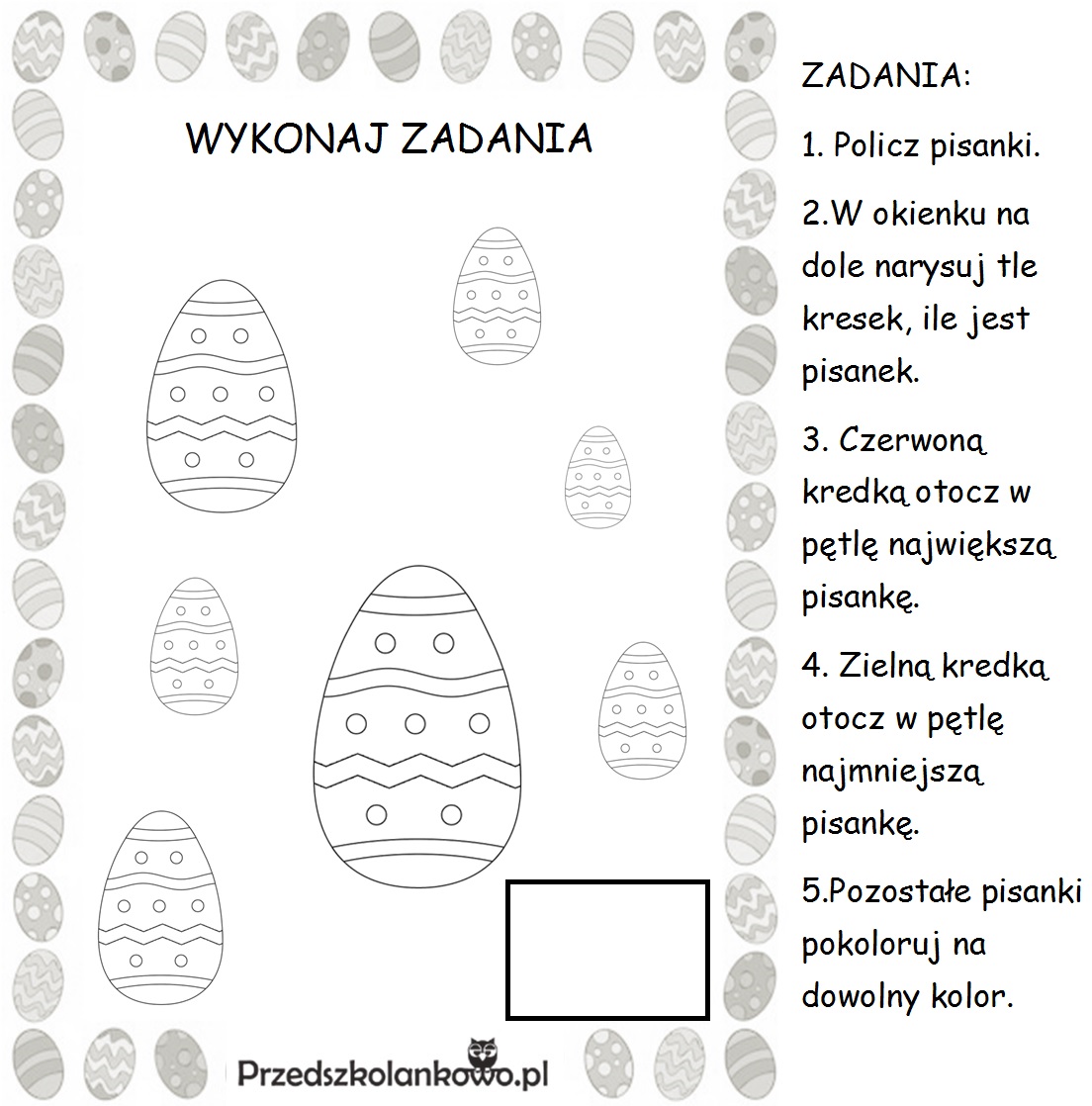 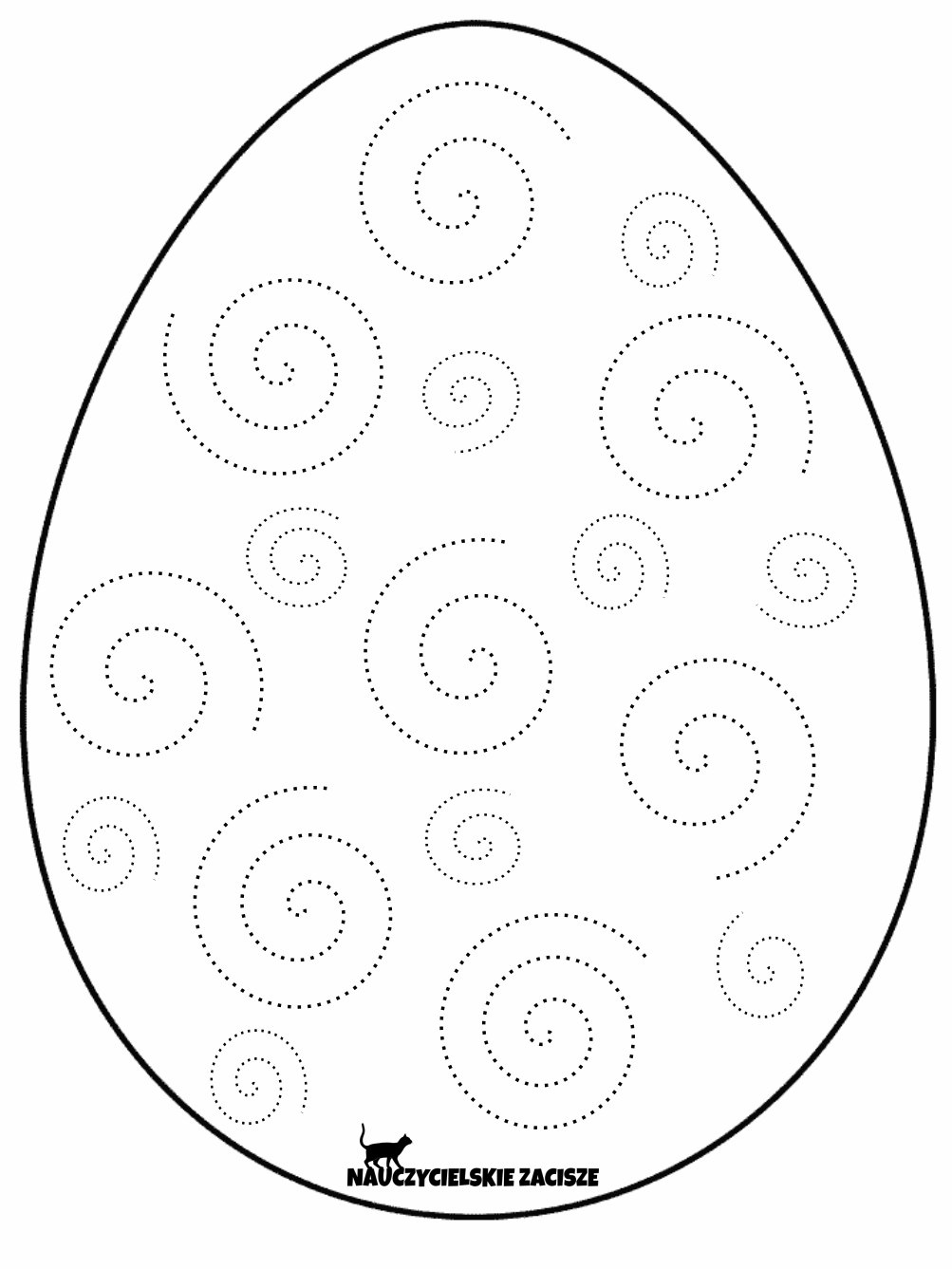 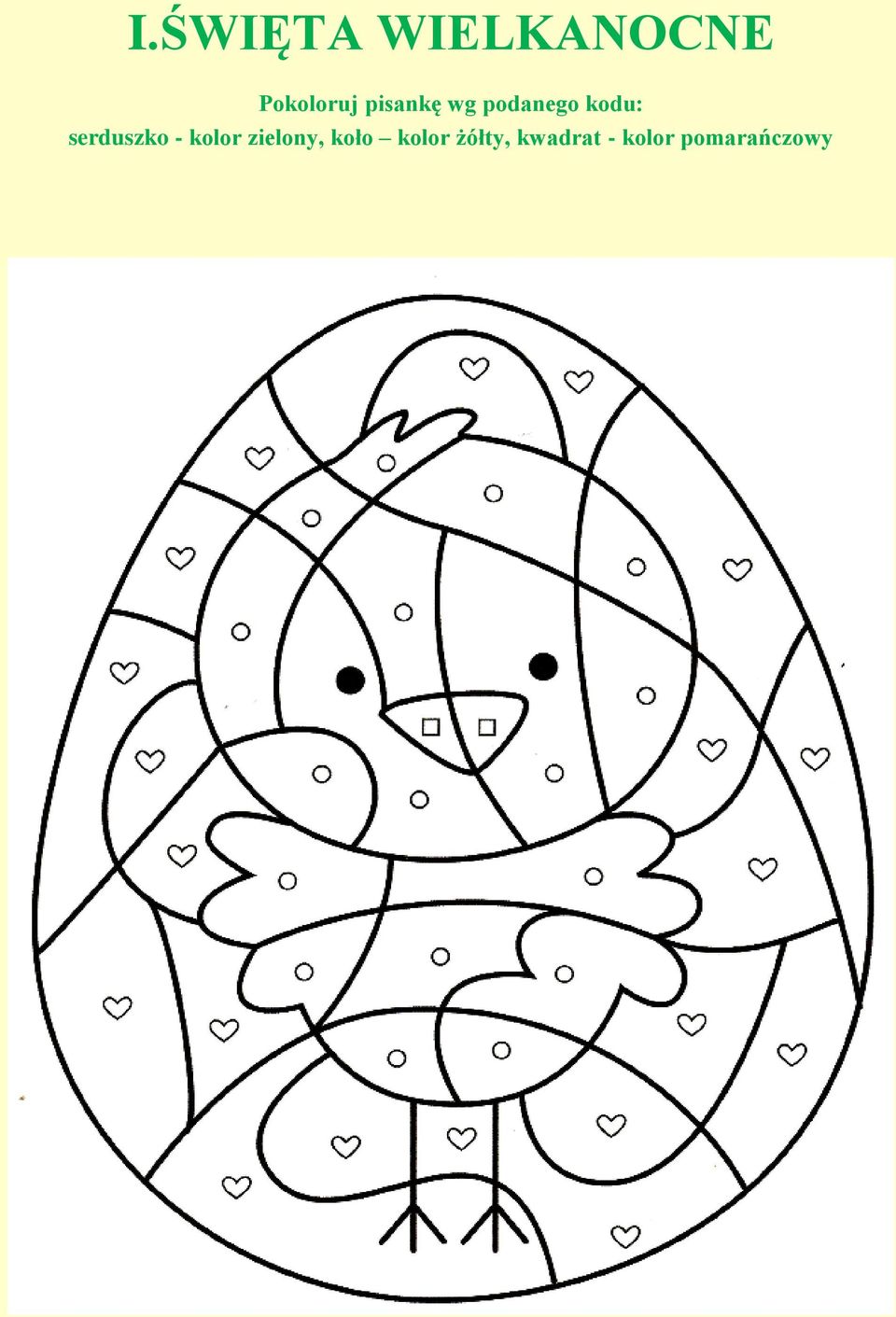 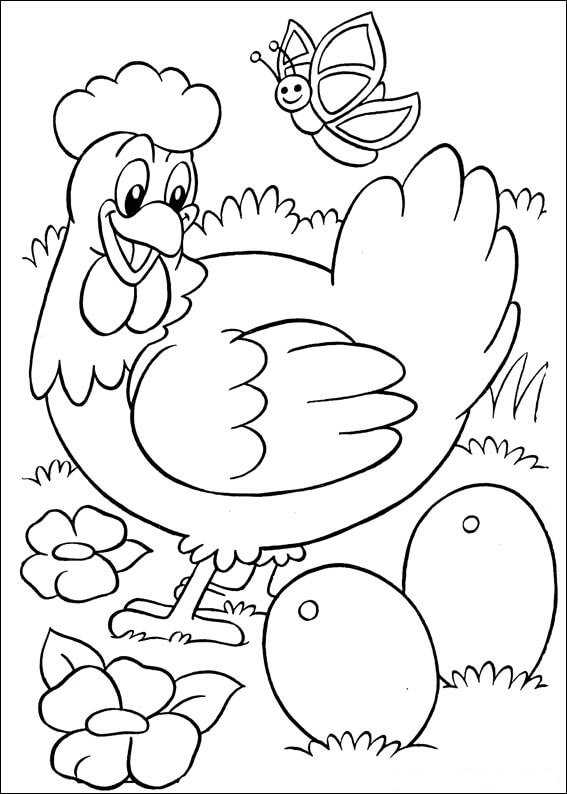 